[page 42]LIST OF MEMBERS, KOREA BRANCH, ROYAL ASIATIC SOCIETY.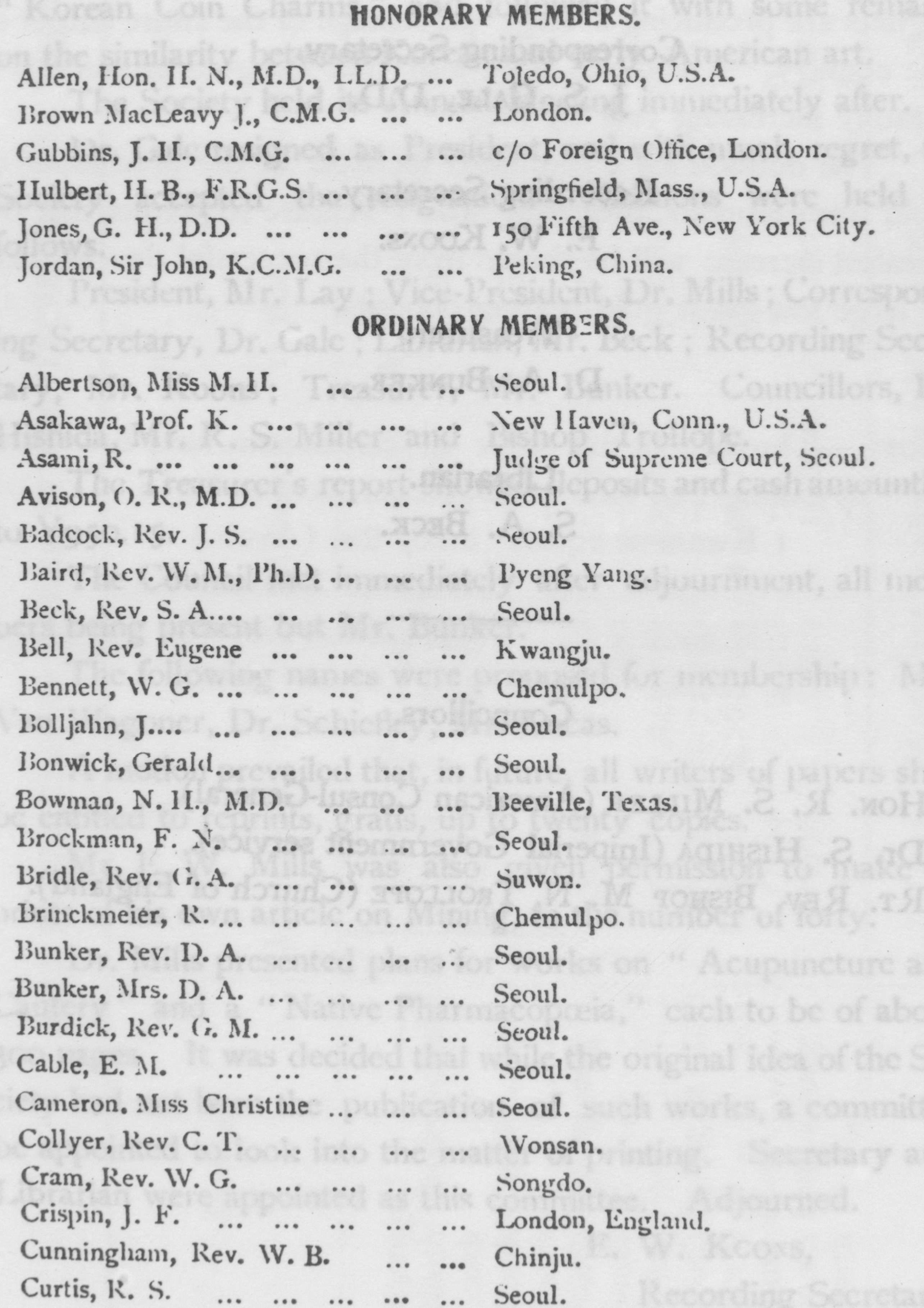 [page43]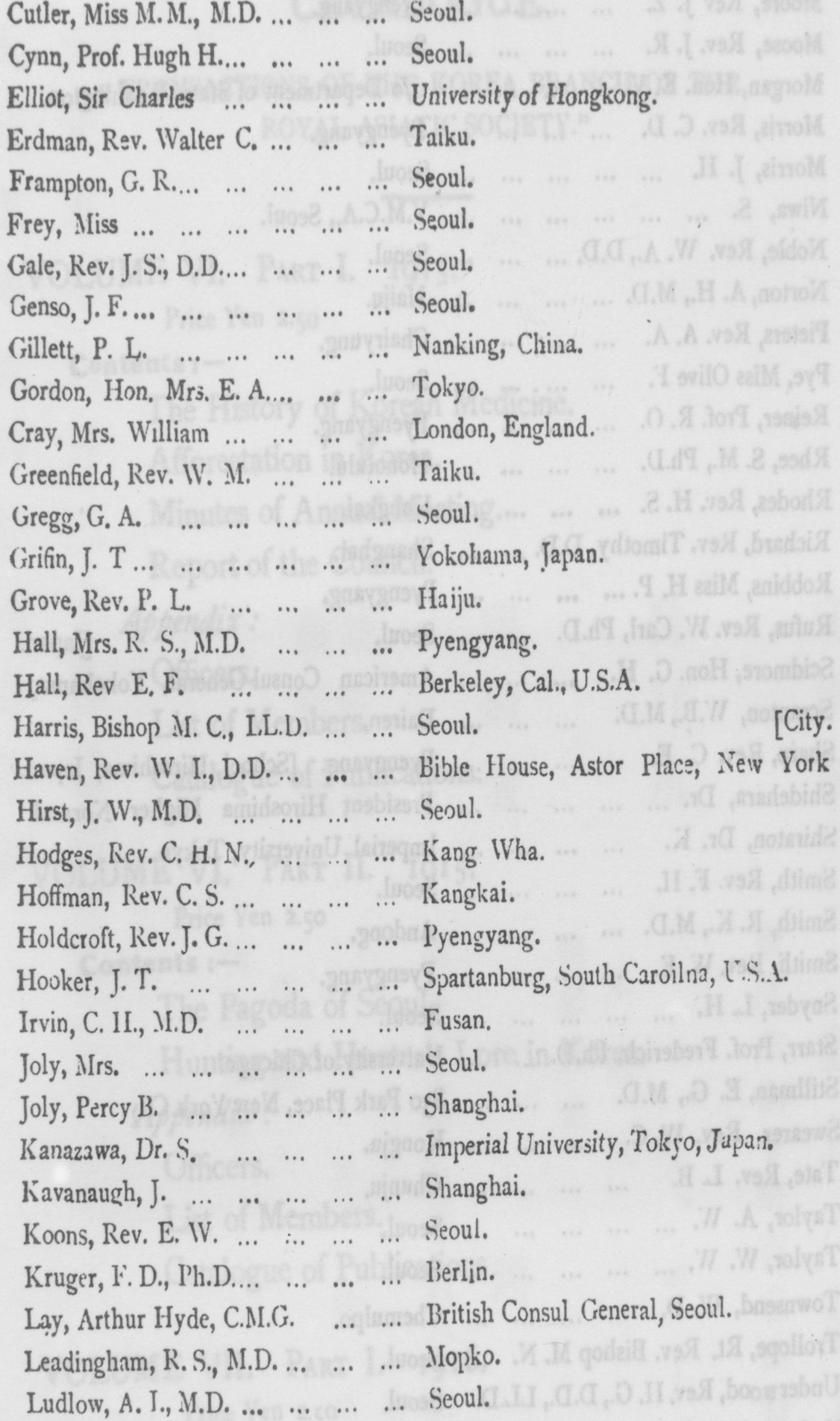 [page44]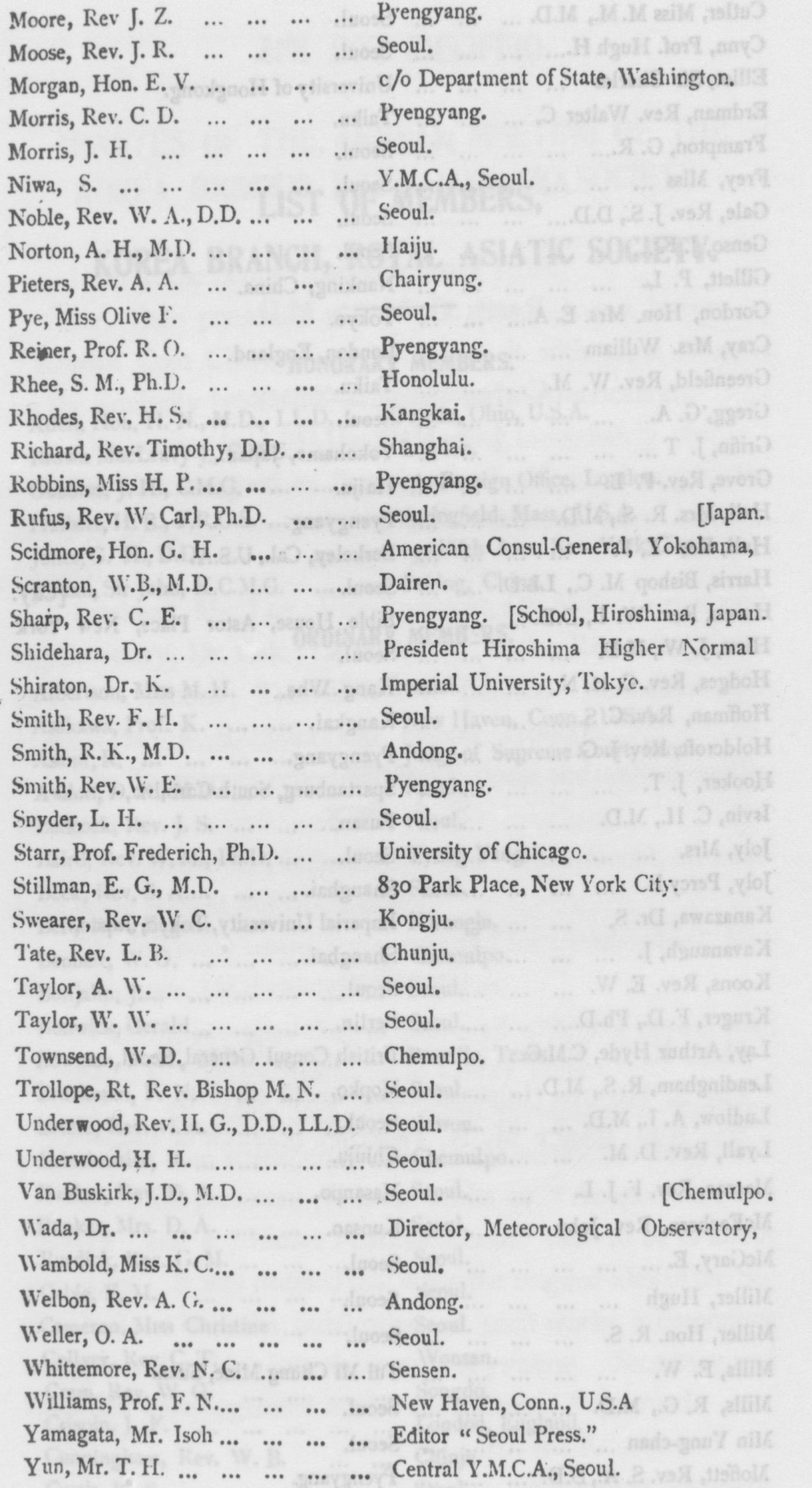 [page45]CATALOGUE.“ TRANSACTIONS OF THE KOREA BRANCH OF THEROYAL ASIATIC SOCIETY."VOLUME VI. PART I. 1915.	Price Yen 2.50 Contents: —The History of Korean Medicine. Afforestation in Korea. Minutes of Annual Meeting.Report of the Council.Appendix :Officers.	List of Members.Catalogue of Publications.VOLUME VI. PART II. 1915.Price Yen 2.50 Contents s:一The Pagoda of Seoul	Hunting and Hunter's Lore in Korea.Appendix : Officers.List of Members.Catalogue of Publications.VOLUME VII. PART I. 1916.	Price Yen 2.50 Contents :一Gold Mining in Korea.Appendix :Officers.	List of Members.Catalogue of Publication.Index to volume 7 in volume 17